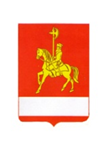 АДМИНИСТРАЦИЯ КАРАТУЗСКОГО РАЙОНАПОСТАНОВЛЕНИЕ16.03.2021                                       с. Каратузское                                      №194-пОб утверждении распределения иных межбюджетных трансфертов из бюджета Каратузского района бюджетам поселений, входящих в состав Каратузского района на реализацию мероприятий, направленных на повышение безопасности дорожного движения, за счет средств дорожного фонда Красноярского краяВ соответствии с постановлением Правительства Красноярского края от 30.09.2015 № 495-п «Об утверждении Правил формирования, предоставления и распределения субсидий из краевого бюджета бюджетам муниципальных образований Красноярского края», Порядком предоставления и распределения субсидий бюджетам муниципальных образований на реализацию мероприятий, направленных на повышение безопасности дорожного движения, за счет средств дорожного фонда Красноярского края, утвержденным постановлением Правительства Красноярского края от 20.04.2020 № 250-п, со статьями 142, 142.4 Бюджетного кодекса Российской Федерации, руководствуясь Уставом муниципального образования «Каратузский район» , ПОСТАНОВЛЯЮ:1. Утвердить распределение иных межбюджетных трансфертов из бюджета Каратузского района бюджетам поселений, входящим в состав Каратузского района на реализацию мероприятий, направленных на повышение безопасности дорожного движения, за счет средств дорожного фонда Красноярского края на 2021 год, согласно приложению, к настоящему постановлению.2. Бюджетные ассигнования на реализацию мероприятий, направленных на повышение безопасности дорожного движения, за счет средств дорожного фонда Красноярского края в сумме 282 900,00 рублей перераспределить с ГРБС Администрации Каратузского района на финансовое управление администрации Каратузского района.3. Контроль за исполнением настоящего постановления возложить на Цитовича А.Н., заместителя главы района по жизнеобеспечению и оперативным вопросам Каратузского района.        4. Разместить постановление на официальном сайте администрации Каратузского района с адресом в информационно-телекоммуникационной сети Интернет - www.karatuzraion.ru.       5. Постановление вступает в силу в день, следующий за днем его официального опубликования в периодичном печатном издании «Вести муниципального образования «Каратузский район»» и применяется к правоотношениям с 01.01.2021 года.И.о. главы района                                                                              Е.С. МиглаРаспределение средств иных межбюджетных трансфертов из бюджета Каратузского района бюджетам поселений, входящих в состав Каратузского района на реализацию мероприятий, направленных на повышение безопасности дорожного движения, за счет средств дорожного фонда Красноярского краяна 2021 год.Приложение к постановлениюадминистрации Каратузского  районаот 16.03.2021 № 194-п№Муниципальное образование «Каратузский район»Сумма (рублей.)1Каратузский  сельский совет 282 900,00ИТОГОИТОГО                       282 900,00